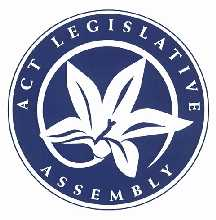 BOUND VOLUME OF BILLSOF THELEGISLATIVE ASSEMBLYFOR THEEIGHTH ASSEMBLY6 November 2012—11 August 2016This document contains links to each Bill, explanatory statement and compatibility statement if applicable.  It also contains links to relevant Scrutiny Committee reports, each amendment moved, supplementary explanatory statements, Hansard and the relevant Act.ContentsAboriginal and Torres Strait Islander Elected Body Amendment 2012 (No. 2)*	7Aboriginal and Torres Strait Islander Elected Body Amendment 2014*	7ACT Civil and Administrative Tribunal Amendment 2016*	7ACT Civil and Administrative Tribunal Amendment 2016 (No. 2)*	7Administrative Decisions (Judicial Review) Amendment 2013	8Animal Diseases (Beekeeping) Amendment 2015	8Animal Welfare (Factory Farming) Amendment 2013	8Animal Welfare Amendment 2016	8Annual Reports (Government Agencies) Amendment 2014*	9Appropriation 2012-2013 (No. 2)*	9Appropriation 2013-2014*	9Appropriation 2013-2014 (No. 2)*	10Appropriation 2014-2015*	10Appropriation 2015-2016*	10Appropriation 2016-2017*	11Appropriation (Loose-fill Asbestos Insulation Eradication) 2014-2015*	11Appropriation (Office of the Legislative Assembly) 2013-2014*	11Appropriation (Office of the Legislative Assembly) 2013-2014 (No. 2)*	12Appropriation (Office of the Legislative Assembly) 2014-2015*	12Appropriation (Office of the Legislative Assembly) 2015-2016*	12Appropriation (Office of the Legislative Assembly) 2016-2017*	12Auditor-General Amendment 2013	13Auditor-General Amendment 2014*	13Australian Capital Territory (Legislative Assembly) 2014*	13Australian Capital Territory (Ministers) 2013*	14Australian Capital Territory (Ministers) 2013 (No. 2)*	14Births, Deaths and Marriages Registration Amendment 2013	14Board of Senior Secondary Studies Amendment 2015*	14Building and Construction Legislation Amendment 2016	15Building (Loose-fill Asbestos Eradication) Legislation Amendment 2015*	15Canberra Institute of Technology Amendment 2014	15Children and Young People Amendment 2012 (No. 2)	15Children and Young People Amendment 2013*	16Children and Young People Amendment 2015*	16Children and Young People Amendment 2015 (No. 2)	16Children and Young People Amendment 2015 (No. 3)	17Children and Young People Legislation Amendment 2016	17Community Housing Providers National Law (ACT) 2013	17Construction and Energy Efficiency Legislation Amendment 2013	17Construction and Energy Efficiency Legislation Amendment 2013 (No. 2)	18Construction and Energy Efficiency Legislation Amendment 2014	18Corrections and Sentencing Legislation Amendment 2014	18Corrections Management Amendment 2015	19Courts Legislation Amendment 2013	19Courts Legislation Amendment 2015	19Courts Legislation Amendment 2015 (No. 2)	19Crimes (Child Sex Offenders) Amendment 2015	20Crimes (Domestic and Family Violence) Legislation Amendment 2015	20Crimes (Sentencing) Amendment 2013	20Crimes (Sentencing) Amendment 2014	21Crimes (Sentencing and Restorative Justice) Amendment 2015	21Crimes (Serious and Organised Crime) Legislation Amendment 2016	21Crimes Amendment 2014*	21Crimes Legislation Amendment 2012 (No. 2)	22Crimes Legislation Amendment 2013	22Crimes Legislation Amendment 2014	22Crimes Legislation Amendment 2015	23Criminal Code (Cheating at Gambling) Amendment 2013*	23Dangerous Substances (Asbestos Safety Reform) Legislation Amendment 2014*	23Dangerous Substances (Loose-fill Asbestos Eradication) Legislation Amendment 2015*	23Directors Liability Legislation Amendment 2012	24Disability Services Amendment 2012 (No. 2)*	24Disability Services (Disability Service Providers) Amendment 2014*	24Discrimination Amendment 2016	24Domestic Animals Amendment 2014	25Domestic Animals (Breeding) Legislation Amendment Bill 2015	25Domestic Violence and Protection Orders Amendment 2016*	25Duties (Commercial Leases) Amendment 2014*	26Duties (Duty Deferral) Amendment 2013*	26Education Amendment 2015*	26Election Commitments Costing Amendment 2016*	26Electoral Amendment 2014*	26Electoral Amendment 2014 (No. 2)	27Electoral Amendment 2015*	27Electricity Feed-in (Large-scale Renewable Energy Generation) Amendment 2014*	27Electricity Feed-in Tariff Schemes Legislation Amendment 2015*	28Emergencies Amendment 2014	28Emergencies Amendment 2016	28Energy Efficiency (Cost of Living) Improvement Amendment 2015*	28Environment Protection Amendment 2014	29Exhibition Park Corporation Repeal 2014	29Fair Trading (Fuel Prices) Amendment 2013*	29Family Violence 2016	30Financial Management Amendment 2012 (No. 2)*	30Financial Management Amendment 2015*	30First Home Owner Grant Amendment 2013*	30First Home Owner Grant Amendment 2015*	31Food Amendment 2014	31Freedom of Information 2016	31Gaming and Racing (Red Tape Reduction) Legislation Amendment 2016	31Gaming Machine (Red Tape Reduction) Amendment 2013*	32Gaming Machine (Red Tape Reduction) Amendment 2014*	32Gaming Machine (Reform) Amendment 2015	32Gaming Machine Amendment 2012*	33Gaming Machine Amendment 2013	33Gaming Machine Amendment 2013 (No. 2)*	33Gas Safety Legislation Amendment 2014	33Government Procurement (Capital Metro) Amendment 2016*	34Government Procurement (Notifiable Invoices) Amendment 2015*	34Government Procurement (Transparency in Spending) Amendment 2014*	34Health (National Health Funding Pool and Administration) 2012 (No. 2)	35Health (Patient Privacy) Amendment 2015	35Health Legislation Amendment 2015	35Heavy Vehicle National Law (ACT) 2013	35Heavy Vehicle National Law (Consequential Amendments) 2013*	36Heritage Legislation Amendment 2013	36Holidays Amendment 2014*	36Holidays Amendment 2015*	37Human Rights Amendment 2015	37Independent Competition and Regulatory Commission (Water and Sewerage Price Direction) 2014*	37Independent Competition and Regulatory Commission Amendment 2016*	37Information Privacy 2014	38Judicial Commissions Amendment 2014	38Justice and Community Safety Legislation (Red Tape Reduction No. 1—Licence Periods) Amendment 2013*	38Justice and Community Safety Legislation Amendment 2013*	39Justice and Community Safety Legislation Amendment 2013 (No. 2)*	39Justice and Community Safety Legislation Amendment 2013 (No. 3)*	39Justice and Community Safety Legislation Amendment 2013 (No. 4)*	39Justice and Community Safety Legislation Amendment 2014*	40Justice and Community Safety Legislation Amendment 2014 (No. 2)	40Justice and Community Safety Legislation Amendment 2015*	40Justice and Community Safety Legislation Amendment 2016	40Justice and Community Safety Legislation Amendment 2016 (No. 2)	41Justice Legislation Amendment 2015	41Land Rent Amendment 2013	41Land Tax Amendment 2014*	42Legislation (Penalty Units) Amendment 2013*	42Legislation (Penalty Units) Amendment 2014*	42Legislative Assembly (Parliamentary Budget Officer) 2016*	42Lifetime Care and Support (Catastrophic Injuries) 2014	43Lifetime Care and Support (Catastrophic Injuries) Amendment 2016	43Lifetime Care and Support (Catastrophic Injuries) Amendment 2016 (No. 2)*	43Liquor Amendment 2015	44Long Service Leave (Portable Schemes) Amendment 2013*	44Long Service Leave (Portable Schemes) Amendment 2016*	44Lotteries (Approvals) Amendment 2015	44Lotteries Amendment 2015*	45Magistrates Court (Industrial Proceedings) Amendment 2013	45Major Events 2014	45Marriage Equality 2013	45Mental Health (Secure Facilities) 2016	46Mental Health (Treatment and Care) Amendment 2014	46Mental Health Amendment 2016	46Mental Health 2015	47Monitoring of Places of Detention (Optional Protocol to the Convention Against Torture) 2013	47Nature Conservation Amendment 2016	47Nature Conservation 2014	47NRMA—ACT Road Safety Trust Repeal 2015*	48Officers of the Assembly Legislation Amendment 2013	48Officers of the Assembly Legislation Amendment 2014*	48Official Visitor Amendment 2013*	49Payroll Tax Amendment 2013*	49Payroll Tax Amendment 2013 (No. 2)*	49Payroll Tax Amendment 2014*	49Personal Violence 2016	50Planning and Development (Bilateral Agreement) Amendment 2014*	50Planning and Development (Call-in Power) Amendment 2014*	50Planning and Development (Capital Metro) Legislation Amendment 2014	50Planning and Development (Efficiencies) Amendment 2016*	51Planning and Development (Extension of Time) Amendment 2014*	51Planning and Development (Project Facilitation) Amendment 2014	51Planning and Development (Symonston Mental Health Facility) Amendment 2014	52Planning and Development (Territory Plan Variations) Amendment 2013*	52Planning and Development (University of Canberra and Other Leases) Legislation Amendment 2015*	52Planning, Building and Environment Legislation Amendment 2013*	52Planning, Building and Environment Legislation Amendment 2013 (No. 2)*	53Planning, Building and Environment Legislation Amendment 2014*	53Planning, Building and Environment Legislation Amendment 2014 (No. 2)	53Planning, Building and Environment Legislation Amendment 2015*	53Planning, Building and Environment Legislation Amendment 2015 (No. 2)*	54Planning, Building and Environment Legislation Amendment 2016	54Powers of Attorney Amendment 2015	54Protection of Rights (Services) Legislation Amendment 2015*	55Protection of Rights (Services) Legislation Amendment 2016*	55Public Health Amendment 2016*	55Public Pools 2014	55Public Sector 2014	56Public Sector Management Amendment 2016	56Public Unleased Land 2012	56Racing Amendment 2012*	57Rail Safety National Law (ACT) 2014	57Rates Amendment 2015*	57Rates (Pensioner Rebate) Amendment 2016*	57Red Tape Reduction Legislation Amendment 2014	58Red Tape Reduction Legislation Amendment 2015*	58Red Tape Reduction Legislation Amendment 2016*	58Renewable Energy Legislation Amendment 2016*	59Reportable Conduct and Information Sharing Legislation Amendment 2016	59Residential Tenancies Legislation Amendment 2016	59Retirement Villages Amendment 2016	59Revenue (Charitable Organisations) Legislation Amendment 2015	60Revenue Legislation (Tax Reform) Amendment 2013*	60Revenue Legislation Amendment 2015*	60Revenue Legislation Amendment 2016*	60Road Transport (Alcohol and Drugs) Amendment 2013	61Road Transport (General) Amendment 2013*	61Road Transport (Public Passenger Services) (Taxi Industry Innovation) Amendment 2015	61Road Transport (Safety and Traffic Management) (Autonomous Vehicle Trials) Amendment 2016*	62Road Transport (Third-Party Insurance) Amendment 2012*	62Road Transport Legislation Amendment 2013	62Road Transport Legislation Amendment 2013 (No. 2)	62Road Transport Legislation Amendment 2014	63Road Transport Legislation Amendment 2015	63Road Transport Legislation Amendment 2015 (No. 2)	63Road Transport Legislation Amendment 2016	63Safer Families Levy 2016*	64Smoke-Free Legislation Amendment 2016	64Smoke-Free Public Places Amendment 2016	64Spent Convictions (Historical Homosexual Convictions Extinguishment) Amendment 2015	65Statute Law Amendment 2013*	65Statute Law Amendment 2013 (No. 2)*	65Statute Law Amendment 2014*	65Statute Law Amendment 2014 (No. 2)*	66Statute Law Amendment 2015*	66Statute Law Amendment 2015 (No. 2)*	66Supreme Court (Appointment of Resident Judges) Amendment 2013*	66Supreme Court Amendment 2016	67Territory and Municipal Services Legislation Amendment 2013*	67Territory and Municipal Services Legislation Amendment 2014*	67Territory-owned Corporations Amendment 2014	67Terrorism (Extraordinary Temporary Powers) Amendment 2015	68Totalisator 2013	68Traders (Licensing) 2016	68Training and Tertiary Education Amendment 2014*	68Transplantation and Anatomy Amendment 2016*	69Unit Titles (Management) Amendment 2016*	69University of Canberra Amendment 2015*	69Utilities (Technical Regulation) 2014	69Veterinary Surgeons 2015	70Victims of Crime (Financial Assistance) 2016	70Victims of Crime (Victims Services Levy) Amendment 2015*	70Waste Management and Resource Recovery 2016	71Water Efficiency Labelling and Standards (ACT) 2014	71Water Resources (Catchment Management Coordination Group) Amendment 2015*	71Water Resources Amendment 2013	71Workers Compensation (Cross-border Workers) Amendment 2014*	72Workers Compensation Amendment 2013*	72Workers Compensation Amendment 2015	72Workers Compensation Amendment 2016*	73Workplace Privacy Amendment 2016	73*Denotes bills which Scrutiny Committee had no comment on.Aboriginal and Torres Strait Islander Elected Body Amendment 2012 (No. 2)*As presentedExplanatory StatementCompatibility Statement for the Human Rights Act 2004Presentation speechScrutiny Committee ReportHansard debate[Act citation:	Aboriginal and Torres Strait Islander Elected Body Amendment Act 2013]Aboriginal and Torres Strait Islander Elected Body Amendment 2014*As presentedExplanatory StatementCompatibility Statement for the Human Rights Act 2004Presentation speechScrutiny Committee ReportHansard debate[Act:	Aboriginal and Torres Strait Islander Elected Body Amendment Act 2014]ACT Civil and Administrative Tribunal Amendment 2016*As presentedExplanatory StatementCompatibility Statement for the Human Rights Act 2004Presentation speechScrutiny Committee ReportHansard debate[Act:	ACT Civil and Administrative Tribunal Amendment Act 2016]ACT Civil and Administrative Tribunal Amendment 2016 (No. 2)*As presentedExplanatory StatementCompatibility Statement for the Human Rights Act 2004Presentation speechScrutiny Committee ReportHansard debate[Act:	ACT Civil and Administrative Tribunal Amendment Act 2016 (No. 2)]Administrative Decisions (Judicial Review) Amendment 2013As presented (EMB)Explanatory StatementPresentation speechScrutiny Committee ReportExecutive Member’s response to Scrutiny Committee ReportProposed amendments by GovernmentSupplementary Explanatory Statement to proposed amendments by GovernmentHansard debate[Act:	Administrative Decisions (Judicial Review) Amendment Act 2013]Animal Diseases (Beekeeping) Amendment 2015As presentedExplanatory StatementCompatibility Statement for the Human Rights Act 2004Presentation speechScrutiny Committee ReportGovernment response to Scrutiny Committee ReportRevised Explanatory StatementHansard debate[Act:	Animal Diseases (Beekeeping) Amendment Act 2015]Animal Welfare (Factory Farming) Amendment 2013As presentedExplanatory StatementCompatibility Statement for the Human Rights Act 2004Presentation speechScrutiny Committee Reports (Report 12 and Report 14)Government response to Scrutiny Committee ReportProposed Government amendmentsSupplementary explanatory statement to proposed Government amendmentsHansard debate[Act citation:	Animal Welfare (Factory Farming) Amendment Act 2014]Animal Welfare Amendment 2016As presentedExplanatory StatementCompatibility Statement for the Human Rights Act 2004Presentation speechScrutiny Committee Report (Report 43 and Report 44)Government responses to Scrutiny Committee ReportHansard debate[Act:	Animal Welfare Amendment Act 2016]Annual Reports (Government Agencies) Amendment 2014*As presentedExplanatory StatementCompatibility Statement for the Human Rights Act 2004Presentation speechScrutiny Committee ReportReport of Standing Committee on Public AccountsGovernment response to Standing Committee on Public AccountsProposed amendments by GovernmentSupplementary Explanatory Statement to proposed Government amendmentsHansard debate (26 March 2015, 14 May 2015)[Act citation:	Annual Reports (Government Agencies) Amendment Act 2015]Appropriation 2012-2013 (No. 2)*As presentedExplanatory StatementCompatibility Statement for the Human Rights Act 2004Presentation speechScrutiny Committee ReportReport of Standing Committee on Public AccountsGovernment response to Standing Committee on Public AccountsHansard debate[Act:	Appropriation Act 2012-2013 (No. 2)]Appropriation 2013-2014*As presentedExplanatory StatementCompatibility Statement for the Human Rights Act 2004Presentation speechScrutiny Committee ReportReport on Select Committee on Estimates 2013-2014Government response to Select Committee on Estimates 2013-2014Hansard debate (6 June 2013, 13 August 2013, 15 August 2013)[Act:	Appropriation Act 2013-2014]Appropriation 2013-2014 (No. 2)*As presentedExplanatory StatementCompatibility Statement for the Human Rights Act 2004Presentation speechScrutiny Committee ReportReport of Standing Committee on Public AccountsGovernment Response to Standing Committee on Public Accounts ReportHansard debate[Act:	Appropriation Act 2013-2014 (No. 2)]Appropriation 2014-2015*As presentedExplanatory StatementCompatibility Statement for the Human Rights Act 2004Presentation speechScrutiny Committee ReportReport of Select Committee on Estimates 2014-2015Government response to Select Committee on Estimates 2014-2015Proposed amendments by GovernmentSupplementary Explanatory Statement to proposed Government amendmentsHansard debate (5 June 2014, 12 August 2014, 13 August 2014, 14 August 2014)[Act:	Appropriation Act 2014-2015]Appropriation 2015-2016*As presentedExplanatory StatementCompatibility Statement for the Human Rights Act 2004Presentation speechScrutiny Committee ReportReport of Select Committee on Estimates 2015-2016Government responses to Select Committee on Estimates 2015-2016Speaker’s response to Select Committee on Estimates 2015-2016Hansard debate (4 June 2015, 11 August 2015, 12 August 2015, 13 August 2015)[Act:	Appropriation Act 2015-2016]Appropriation 2016-2017*As presentedExplanatory StatementCompatibility Statement for the Human Rights Act 2004Presentation speechScrutiny Committee ReportReport of the Select Committee on Estimates 2016-2017Government response to Select Committee on Estimates 2016-2017Speaker’s response to Select Committee on Estimates 2016-2017Hansard debate (9 June 2016, 9 August 2016, 10 August 2016, 11 August 2016)[Act:	Appropriation Act 2016-2017]Appropriation (Loose-fill Asbestos Insulation Eradication) 2014-2015*As presentedExplanatory StatementCompatibility Statement for the Human Rights Act 2004Presentation speechScrutiny Committee ReportReport of Standing Committee on Public AccountsGovernment response to Report of Standing Committee on Public AccountsProposed amendment by MemberHansard debate[Act:	Appropriation (Loose-fill Asbestos Insulation Eradication) Act 2014-2015]Appropriation (Office of the Legislative Assembly) 2013-2014*As presentedExplanatory StatementCompatibility Statement for the Human Rights Act 2004Presentation speechScrutiny Committee ReportReport of Select Committee on Estimates 2013-2014Hansard debate (6 June 2013, 13 August 2013, 15 August 2013)[Act:	Appropriation (Office of the Legislative Assembly) Act 2013-2014]Appropriation (Office of the Legislative Assembly) 2013-2014 (No. 2)*As presentedExplanatory StatementCompatibility Statement for the Human Rights Act 2004Presentation speechScrutiny Committee ReportReport of Standing Committee on Public AccountsGovernment Response to Standing Committee on Public Accounts ReportHansard debate[Act:	Appropriation (Office of the Legislative Assembly) Act 2013-2014 (No. 2)]Appropriation (Office of the Legislative Assembly) 2014-2015*As presentedExplanatory StatementCompatibility Statement for the Human Rights Act 2004Presentation speechScrutiny Committee ReportReport of Select Committee on Estimates 2014-2015Government response to Select Committee on Estimates 2014-2015Speaker response to Select Committee on Estimates 2014-2015Hansard debate (5 June 2014, 12 August 2014, 13 August 2014, 14 August 2014)[Act:	Appropriation (Office of the Legislative Assembly) Act 2014-2015]Appropriation (Office of the Legislative Assembly) 2015-2016*As presentedExplanatory StatementCompatibility Statement for the Human Rights Act 2004Presentation speechScrutiny Committee ReportReport of Select Committee on Estimates 2015-2016Government response to Select Committee on Estimates 2015-2016Speaker response to Select Committee on Estimates 2015-2016Hansard debate (4 June 2015, 11 August 2015, 12 August 2015, 13 August 2015)[Act:	Appropriation (Office of the Legislative Assembly) Act 2015-2016]Appropriation (Office of the Legislative Assembly) 2016-2017*As presentedExplanatory StatementCompatibility Statement for the Human Rights Act 2004Presentation speechScrutiny Committee ReportReport of the Select Committee on Estimates 2016-2017Government response to Select Committee on Estimates 2016-2017Speaker response to Select Committee on Estimates 2016-2017Hansard debate (9 June 2016, 9 August 2016, 10 August 2016, 11 August 2016)[Act:	Appropriation (Office of the Legislative Assembly) Act 2016-2017]Auditor-General Amendment 2013As presentedExplanatory StatementCompatibility Statement for the Human Rights Act 2004Presentation speechScrutiny Committee ReportGovernment response to Scrutiny Committee ReportProposed amendments by MemberHansard debate[Act:	Auditor-General Amendment Act 2013]Auditor-General Amendment 2014*As presentedExplanatory StatementCompatibility Statement for the Human Rights Act 2004Presentation speechScrutiny Committee ReportHansard debate[Act:	Auditor-General Amendment Act 2014]Australian Capital Territory (Legislative Assembly) 2014*As presentedExplanatory StatementCompatibility Statement for the Human Rights Act 2004Presentation speechScrutiny Committee ReportHansard debate[Act:	Australian Capital Territory (Legislative Assembly) Act 2014]Australian Capital Territory (Ministers) 2013*As presented (PMB)Explanatory StatementPresentation speechScrutiny Committee ReportHansard debate[Lapsed at close of Eighth Assembly]Australian Capital Territory (Ministers) 2013 (No. 2)*As presentedExplanatory StatementCompatibility Statement for the Human Rights Act 2004Presentation speechScrutiny Committee ReportHansard debate[Act citation:	Australian Capital Territory (Minister) Act 2013]Births, Deaths and Marriages Registration Amendment 2013As presentedExplanatory StatementCompatibility Statement for the Human Rights Act 2004Presentation speechScrutiny Committee ReportGovernment response to Scrutiny Committee ReportHansard debate[Act citation:	Births, Deaths and Marriages Registration Amendment Act 2014]Board of Senior Secondary Studies Amendment 2015*As presentedExplanatory StatementCompatibility Statement for the Human Rights Act 2004Presentation speechScrutiny Committee ReportHansard debate[Act:	Board of Senior Secondary Studies Amendment Act 2015]Building and Construction Legislation Amendment 2016As presentedExplanatory StatementCompatibility Statement for the Human Rights Act 2004Presentation speechScrutiny Committee ReportProposed amendments by GovernmentSupplementary Explanatory Statement to Government amendmentsHansard debate[Act:	Building and Construction Legislation Amendment Act 2016]Building (Loose-fill Asbestos Eradication) Legislation Amendment 2015*As presentedExplanatory StatementCompatibility Statement for the Human Rights Act 2004Presentation speechScrutiny Committee ReportProposed amendments by GovernmentSupplementary Explanatory Statement to Government amendmentsHansard debate[Act:	Building (Loose-fill Asbestos Eradication) Legislation Amendment Act 2015]Canberra Institute of Technology Amendment 2014As presentedExplanatory StatementCompatibility Statement for the Human Rights Act 2004Presentation speechScrutiny Committee ReportGovernment response to Scrutiny Committee ReportHansard debate[Act:	Canberra Institute of Technology Amendment Act 2014]Children and Young People Amendment 2012 (No. 2)As presentedExplanatory StatementCompatibility Statement for the Human Rights Act 2004Presentation speechScrutiny Committee Reports (Report 2 and Report 4)Government response to Scrutiny Committee ReportProposed amendments by GovernmentSupplementary Explanatory Statement to proposed Government amendmentsHansard debate [Act citation:	Children and Young People Amendment Act 2013]Children and Young People Amendment 2013*As presented (EMB)Explanatory StatementPresentation speechScrutiny Committee ReportHansard debate[Act citation:	Children and Young People Amendment Act 2013 (No. 2)]Children and Young People Amendment 2015*As presentedExplanatory StatementCompatibility Statement for the Human Rights Act 2004Presentation speechScrutiny Committee ReportHansard debate[Act:	Children and Young People Amendment Act 2015]Children and Young People Amendment 2015 (No. 2)As presentedExplanatory StatementCompatibility Statement for the Human Rights Act 2004Presentation speechScrutiny Committee Reports (Report 33 and Report 34)Government response to Scrutiny Committee ReportProposed amendments by MemberProposed amendments by GovernmentSupplementary Explanatory Statement to proposed Government amendmentsHansard debate[Act:	Children and Young People Amendment Act 2015 (No. 2)]Children and Young People Amendment 2015 (No. 3)As presentedExplanatory StatementCompatibility Statement for the Human Rights Act 2004Presentation speechScrutiny Committee ReportHansard debate[Act:	Children and Young People Amendment Act 2015 (No. 3)]Children and Young People Legislation Amendment 2016As presentedExplanatory StatementCompatibility Statement for the Human Rights Act 2004Presentation speechScrutiny Committee ReportHansard debate[Act:	Children and Young People Legislation Amendment Act 2016]Community Housing Providers National Law (ACT) 2013As presentedExplanatory StatementCompatibility Statement for the Human Rights Act 2004Presentation speechScrutiny Committee ReportGovernment response to Scrutiny Committee ReportRevised Explanatory StatementHansard debate[Act:	Community Housing Providers National Law (ACT) Act 2013]Construction and Energy Efficiency Legislation Amendment 2013As presentedExplanatory StatementCompatibility Statement for the Human Rights Act 2004Presentation speechScrutiny Committee ReportGovernment response to Scrutiny Committee ReportRevised Explanatory StatementProposed amendments by GovernmentSupplementary Explanatory Statement to proposed Government amendmentsHansard debate[Act:	Construction and Energy Efficiency Legislation Amendment Act 2013]Construction and Energy Efficiency Legislation Amendment 2013 (No. 2)As presentedExplanatory StatementCompatibility Statement for the Human Rights Act 2004Presentation speechScrutiny Committee ReportGovernment response to Scrutiny Committee ReportHansard debate[Act citation:	Construction and Energy Efficiency Legislation Amendment Act 2014]Construction and Energy Efficiency Legislation Amendment 2014As presentedExplanatory StatementCompatibility Statement for the Human Rights Act 2004Presentation speechScrutiny Committee ReportProposed amendments by MemberProposed amendments by GovernmentSupplementary explanatory statement to Government amendmentsRevised explanatory statementHansard debate[Act citation:	Construction and Energy Efficiency Legislation Amendment Act 2014 (No. 2)]Corrections and Sentencing Legislation Amendment 2014As presentedExplanatory StatementCompatibility Statement for the Human Rights Act 2004Presentation speechScrutiny Committee ReportHansard debate[Act:	Corrections and Sentencing Legislation Amendment Act 2014]Corrections Management Amendment 2015As presentedExplanatory StatementCompatibility Statement for the Human Rights Act 2004Presentation speechScrutiny Committee ReportHansard debate[Act:	Corrections Management Amendment Act 2015]Courts Legislation Amendment 2013As presentedExplanatory StatementCompatibility Statement for the Human Rights Act 2004Presentation speechScrutiny Committee ReportRevised explanatory statementHansard debate[Act citation:	Courts Legislation Amendment Act 2014]Courts Legislation Amendment 2015As presentedExplanatory StatementCompatibility Statement for the Human Rights Act 2004Presentation speechScrutiny Committee ReportGovernment response to Scrutiny Committee ReportProposed amendment by GovernmentSupplementary Explanatory Statement to Government amendmentHansard debate[Act:	Courts Legislation Amendment Act 2015]Courts Legislation Amendment 2015 (No. 2)As presentedExplanatory StatementCompatibility Statement for the Human Rights Act 2004Presentation speechScrutiny Committee ReportProposed amendment by GovernmentSupplementary Explanatory Statement to proposed amendments by GovernmentHansard debate[Act:	Courts Legislation Amendment Act 2015 (No. 2)]Crimes (Child Sex Offenders) Amendment 2015As presentedExplanatory StatementCompatibility Statement for the Human Rights Act 2004Presentation speechScrutiny Committee Report (Report 36 and Report 37)Government response to Scrutiny Committee ReportRevised Explanatory StatementProposed amendment by GovernmentSupplementary Explanatory Statement to proposed amendments by GovernmentHansard debate (17 September 2015, 22 September 2015)[Act:	Crimes (Child Sex Offenders) Amendment Act 2015]Crimes (Domestic and Family Violence) Legislation Amendment 2015As presentedExplanatory StatementCompatibility Statement for the Human Rights Act 2004Presentation speechScrutiny Committee ReportGovernment response to Scrutiny Committee ReportRevised Explanatory StatementHansard debate[Act:	Crimes (Domestic and Family Violence) Legislation Amendment Act 2015]Crimes (Sentencing) Amendment 2013As presentedExplanatory StatementCompatibility Statement for the Human Rights Act 2004Presentation speechScrutiny Committee ReportGovernment response to Scrutiny Committee ReportProposed amendments by GovernmentSupplementary Explanatory Statement to Government amendmentsHansard debate[Act:	Crimes (Sentencing) Amendment Act 2013]Crimes (Sentencing) Amendment 2014As presentedExplanatory StatementCompatibility Statement for the Human Rights Act 2004Presentation speechScrutiny Committee ReportGovernment response to Scrutiny Committee ReportHansard debate[Act:	Crimes (Sentencing) Amendment Act 2014]Crimes (Sentencing and Restorative Justice) Amendment 2015As presentedExplanatory StatementCompatibility Statement for the Human Rights Act 2004Presentation speechScrutiny Committee ReportGovernment response to Scrutiny Committee ReportHansard debate[Act citation:	Crimes (Sentencing and Restorative Justice) Amendment Act 2016]Crimes (Serious and Organised Crime) Legislation Amendment 2016As presentedExplanatory StatementCompatibility Statement for the Human Rights Act 2004Presentation speechScrutiny Committee Reports (Report 46 and Report 47)Government response to Scrutiny Committee ReportProposed amendments by GovernmentProposed amendment by MemberSupplementary Explanatory Statement to Government amendmentsHansard debate	[Act:	Crimes (Serious and Organised Crime) Legislation Amendment Act 2016]Crimes Amendment 2014*As presentedExplanatory StatementCompatibility Statement for the Human Rights Act 2004Presentation speechScrutiny Committee ReportHansard debate[Act:	Crimes Amendment Act 2014]Crimes Legislation Amendment 2012 (No. 2)As presentedExplanatory StatementCompatibility Statement for the Human Rights Act 2004Presentation speechScrutiny Committee ReportGovernment response to Scrutiny Committee ReportProposed amendments by GovernmentSupplementary Explanatory Statement to Government amendmentsHansard debate (28 February 2013, 19 March 2013, 9 April 2013)[Act citation:	Crimes Legislation Amendment Act 2013]Crimes Legislation Amendment 2013As presentedExplanatory StatementCompatibility Statement for the Human Rights Act 2004Presentation speechScrutiny Committee ReportGovernment response to Scrutiny Committee ReportHansard debate[Act citation:	Crimes Legislation Amendment Act 2013 (No. 2)]Crimes Legislation Amendment 2014As presentedExplanatory StatementCompatibility Statement for the Human Rights Act 2004Presentation speechScrutiny Committee ReportGovernment response to Scrutiny Committee ReportHansard debate[Act citation:	Crimes Legislation Amendment Act 2015]Crimes Legislation Amendment 2015As presentedExplanatory StatementCompatibility Statement for the Human Rights Act 2004Presentation speechScrutiny Committee ReportGovernment response to Scrutiny Committee ReportHansard debate[Act citation:	Crimes Legislation Amendment Act 2015 (No. 2)]Criminal Code (Cheating at Gambling) Amendment 2013*As presentedExplanatory StatementCompatibility Statement for the Human Rights Act 2004Presentation speechScrutiny Committee ReportHansard debate[Act:	Criminal Code (Cheating at Gambling) Amendment Act 2013]Dangerous Substances (Asbestos Safety Reform) Legislation Amendment 2014*As presentedExplanatory StatementCompatibility Statement for the Human Rights Act 2004Presentation speechScrutiny Committee ReportHansard debate[Act:	Dangerous Substances (Asbestos Safety Reform) Legislation Amendment Act 2014]Dangerous Substances (Loose-fill Asbestos Eradication) Legislation Amendment 2015*As presentedExplanatory StatementCompatibility Statement for the Human Rights Act 2004Presentation speechScrutiny Committee ReportHansard debate[Act:	Dangerous Substances (Loose-fill Asbestos Eradication) Legislation Amendment Act 2015]Directors Liability Legislation Amendment 2012As presentedExplanatory StatementCompatibility Statement for the Human Rights Act 2004Presentation speechScrutiny Committee ReportHansard debate[Act citation:	Directors Liability Legislation Amendment Act 2013]Disability Services Amendment 2012 (No. 2)*As presentedExplanatory StatementCompatibility Statement for the Human Rights Act 2004Presentation speechScrutiny Committee ReportHansard debate[Act citation:	Disability Services Amendment Act 2013]Disability Services (Disability Service Providers) Amendment 2014*As presentedExplanatory StatementCompatibility Statement for the Human Rights Act 2004Presentation speechScrutiny Committee ReportHansard debate[Act:	Disability Services (Disability Service Providers) Amendment Act 2014]Discrimination Amendment 2016As presentedExplanatory StatementCompatibility Statement for the Human Rights Act 2004Presentation speechScrutiny Committee ReportGovernment response to Scrutiny Committee ReportProposed amendments by MemberHansard debate[Act:	Discrimination Amendment Act 2016]Domestic Animals Amendment 2014As presentedExplanatory StatementCompatibility Statement for the Human Rights Act 2004Presentation speechScrutiny Committee ReportGovernment response to Scrutiny Committee ReportHansard debate[Act:	Domestic Animals Amendment Act 2014]Domestic Animals (Breeding) Legislation Amendment Bill 2015As presentedExplanatory StatementCompatibility Statement for the Human Rights Act 2004Presentation speechScrutiny Committee ReportHansard debate[Act:	Domestic Animals (Breeding) Legislation Amendment Act 2015]Domestic Violence and Protection Orders Amendment 2016*As presentedExplanatory StatementCompatibility Statement for the Human Rights Act 2004Presentation speechScrutiny Committee ReportHansard debate[Act:	Domestic Violence and Protection Orders Amendment Act 2016]Duties (Commercial Leases) Amendment 2014*As presentedExplanatory StatementCompatibility Statement for the Human Rights Act 2004Presentation speechScrutiny Committee ReportHansard debate[Act:	Duties (Commercial Leases) Amendment Act 2014]Duties (Duty Deferral) Amendment 2013*As presentedExplanatory StatementCompatibility Statement for the Human Rights Act 2004Presentation speechScrutiny Committee ReportHansard debate[Act:	Duties (Duty Deferral) Amendment Act 2013]Education Amendment 2015*As presentedExplanatory StatementCompatibility Statement for the Human Rights Act 2004Presentation speechScrutiny Committee ReportHansard debate[Act:	Education Amendment Act 2015]Election Commitments Costing Amendment 2016*As presentedExplanatory StatementCompatibility Statement for the Human Rights Act 2004Presentation speechHansard debateElectoral Amendment 2014*As presentedExplanatory StatementCompatibility Statement for the Human Rights Act 2004Presentation speechScrutiny Committee ReportHansard debate[Act:	Electoral Amendment Act 2014]Electoral Amendment 2014 (No. 2)As presentedExplanatory StatementCompatibility Statement for the Human Rights Act 2004Presentation speechScrutiny Committee ReportGovernment response to Scrutiny Committee ReportRevised Explanatory StatementProposed amendments by MemberProposed amendments by GovernmentSupplementary Explanatory Statement to Government amendmentsHansard debate[Act citation:	Electoral Amendment Act 2015]Electoral Amendment 2015*As presentedExplanatory StatementCompatibility Statement for the Human Rights Act 2004Presentation speechScrutiny Committee Report[Lapsed at close of Eighth Assembly]Electricity Feed-in (Large-scale Renewable Energy Generation) Amendment 2014*As presentedExplanatory StatementCompatibility Statement for the Human Rights Act 2004Presentation speechScrutiny Committee ReportHansard debate[Act:	Electricity Feed-in (Large-scale Renewable Energy Generation) Amendment Act 2014]Electricity Feed-in Tariff Schemes Legislation Amendment 2015*As presentedExplanatory StatementCompatibility Statement for the Human Rights Act 2004Presentation speechScrutiny Committee ReportProposed amendments by MemberProposed amendments by GovernmentHansard debate[Act:	Electricity Feed-in Tariff Schemes Legislation Amendment Act 2015]Emergencies Amendment 2014As presentedExplanatory StatementCompatibility Statement for the Human Rights Act 2004Presentation speechScrutiny Committee ReportProposed amendments by GovernmentSupplementary Explanatory Statement to Government amendmentsHansard debate[Act:	Emergencies Amendment Act 2014]Emergencies Amendment 2016As presentedExplanatory StatementCompatibility Statement for the Human Rights Act 2004Presentation speechScrutiny Committee ReportGovernment response to Scrutiny Committee ReportHansard debate[Act:	Emergencies Amendment Act 2016]Energy Efficiency (Cost of Living) Improvement Amendment 2015*As presentedExplanatory StatementCompatibility Statement for the Human Rights Act 2004Presentation speechScrutiny Committee ReportHansard debate[Act:	Energy Efficiency (Cost of Living) Improvement Amendment Act 2015]Environment Protection Amendment 2014As presentedExplanatory StatementCompatibility Statement for the Human Rights Act 2004Presentation speechScrutiny Committee ReportGovernment response to Scrutiny Committee ReportProposed amendments by GovernmentSupplementary Explanatory Statement to Government amendmentsHansard debate[Act:	Environment Protection Amendment Act 2014]Exhibition Park Corporation Repeal 2014As presentedExplanatory StatementCompatibility Statement for the Human Rights Act 2004Presentation speechScrutiny Committee ReportHansard debate[Act:	Exhibition Park Corporation Repeal Act 2014]Fair Trading (Fuel Prices) Amendment 2013*As presented (EMB)Explanatory StatementPresentation speechScrutiny Committee ReportHansard debate (6 June 2013, 19 September 2013)[Agreement in principle negatived on 19 September 2013]Family Violence 2016As presentedExplanatory StatementCompatibility Statement for the Human Rights Act 2004Presentation speechScrutiny Committee Report (Scrutiny Report 46 and Scrutiny Report 47)Government response to Scrutiny Committee ReportProposed amendment by GovernmentSupplementary Explanatory Statement to Government amendmentHansard debate[Act:	Family Violence Act 2016]Financial Management Amendment 2012 (No. 2)*As presentedExplanatory StatementCompatibility Statement for the Human Rights Act 2004Presentation speechScrutiny Committee ReportHansard debate[Act citation:	Financial Management Amendment Act 2013]Financial Management Amendment 2015*As presentedExplanatory StatementCompatibility Statement for the Human Rights Act 2004Presentation speechScrutiny Committee ReportHansard debate[Act:	Financial Management Amendment Act 2015]First Home Owner Grant Amendment 2013*As presentedExplanatory StatementCompatibility Statement for the Human Rights Act 2004Presentation speechScrutiny Committee ReportHansard debate[Act:	First Home Owner Grant Amendment Act 2013]First Home Owner Grant Amendment 2015*As presentedExplanatory StatementCompatibility Statement for the Human Rights Act 2004Presentation speechScrutiny Committee ReportHansard debate[Act:	First Home Owner Grant Amendment Act 2015]Food Amendment 2014As presentedExplanatory StatementCompatibility Statement for the Human Rights Act 2004Presentation speechScrutiny Committee ReportGovernment response to Scrutiny Committee ReportRevised Explanatory StatementProposed amendments by GovernmentSupplementary Explanatory Statement to Government amendmentsHansard debate[Act:	Food Amendment Act 2014]Freedom of Information 2016As presented (EMB)Explanatory StatementPresentation speechScrutiny Committee Report (Scrutiny Report 45, Scrutiny Report 47 and Errata)Executive Members’ Response to Scrutiny Committee ReportProposed amendments by MemberProposed amendments by GovernmentHansard debate[Act:	Freedom of Information Act 2016]Gaming and Racing (Red Tape Reduction) Legislation Amendment 2016As presentedExplanatory StatementCompatibility Statement for the Human Rights Act 2004Presentation speechScrutiny Committee ReportHansard debate[Act:	Gaming and Racing (Red Tape Reduction) Legislation Amendment Act 2016]Gaming Machine (Red Tape Reduction) Amendment 2013*As presentedExplanatory StatementCompatibility Statement for the Human Rights Act 2004Presentation speechScrutiny Committee ReportHansard debate[Act citation:	Gaming Machine (Red Tape Reduction) Amendment Act 2014]Gaming Machine (Red Tape Reduction) Amendment 2014*As presentedExplanatory StatementCompatibility Statement for the Human Rights Act 2004Presentation speechScrutiny Committee ReportProposed amendments by GovernmentSupplementary Explanatory Statement to Government amendmentsHansard debate[Act citation:	Gaming Machine (Red Tape Reduction) Amendment Act 2014 (No. 2)]Gaming Machine (Reform) Amendment 2015As presentedExplanatory StatementCompatibility Statement for the Human Rights Act 2004Presentation speechScrutiny Committee ReportGovernment response to Scrutiny Committee ReportRevised Explanatory StatementProposed amendments by MemberProposed amendments by GovernmentSupplementary Explanatory Statement to Government amendmentsSupplementary Explanatory Statement to Government amendments to Member amendmentsHansard debate[Act:	Gaming Machine (Reform) Amendment Act 2015]Gaming Machine Amendment 2012*As presentedExplanatory StatementCompatibility Statement for the Human Rights Act 2004Presentation speechScrutiny Committee ReportHansard debate[Act citation:	Gaming Machine Amendment Act 2012 (No.2)]Gaming Machine Amendment 2013As presented (EMB)Explanatory StatementPresentation speechScrutiny Committee ReportProposed amendment by GovernmentSupplementary Explanatory Statement to proposed Government amendmentHansard debate[Act:	Gaming Machine Amendment Act 2013]Gaming Machine Amendment 2013 (No. 2)*As presentedExplanatory StatementCompatibility Statement for the Human Rights Act 2004Presentation speechScrutiny Committee ReportHansard debate[Act:	Gaming Machine Amendment Act 2013 (No. 2)]Gas Safety Legislation Amendment 2014As presentedExplanatory StatementCompatibility Statement for the Human Rights Act 2004Presentation speechScrutiny Committee ReportGovernment response to Scrutiny Committee ReportHansard debate[Act:	Gas Safety Legislation Amendment Act 2014]Government Procurement (Capital Metro) Amendment 2016*As presented (PMB)Explanatory StatementPresentation speechScrutiny Committee ReportHansard debate[Agreement in principle negatived 4 May 2016]Government Procurement (Notifiable Invoices) Amendment 2015*As presentedExplanatory StatementCompatibility Statement for the Human Rights Act 2004Presentation speechScrutiny Committee ReportHansard debate[Bill ruled out of order (standing order 136), discharged from Notice Paper on 6 May 2015]Government Procurement (Transparency in Spending) Amendment 2014*As presented (PMB)Explanatory StatementPresentation speechScrutiny Committee ReportProposed amendments by MemberRevised Explanatory Statement to proposed Member amendmentsProposed amendments by GovernmentSupplementary Explanatory Statement to proposed Government amendmentsHansard debate (25 March 2015, 6 May 2015)[Act citation:	Government Procurement (Transparency in Spending) Amendment Act 2015]Health (National Health Funding Pool and Administration) 2012 (No. 2)As presentedExplanatory StatementCompatibility Statement for the Human Rights Act 2004Presentation speechScrutiny Committee Reports (Report 1, Report 2 and Report 3)Government response to Scrutiny Committee Report (Report 2 and Report 3)Proposed amendment by GovernmentSupplementary Explanatory Statement to proposed Government amendmentHansard debate[Act citation:	Health (National Health Funding Pool and Administration) Act 2013]Health (Patient Privacy) Amendment 2015As presented (EMB)Explanatory StatementPresentation speechScrutiny Committee ReportProposed amendments by GovernmentSupplementary Explanatory Statement to Government amendmentsProposed amendment by MemberHansard debate[Act:	Health (Patient Privacy) Amendment Act 2015]Health Legislation Amendment 2015As presentedExplanatory StatementCompatibility Statement for the Human Rights Act 2004Presentation speechScrutiny Committee ReportGovernment response to Scrutiny Committee ReportHansard debate[Act citation:	Health Legislation Amendment Act 2016]Heavy Vehicle National Law (ACT) 2013As presentedExplanatory StatementCompatibility Statement for the Human Rights Act 2004Presentation speechScrutiny Committee ReportGovernment response to Scrutiny Committee ReportRevised Explanatory StatementHansard debate[Act:	Heavy Vehicle National Law (ACT) Act 2013]Heavy Vehicle National Law (Consequential Amendments) 2013*As presentedExplanatory StatementCompatibility Statement for the Human Rights Act 2004Presentation speechScrutiny Committee ReportHansard debate[Act:	Heavy Vehicle National Law (Consequential Amendments) Act 2013]Heritage Legislation Amendment 2013As presentedExplanatory StatementCompatibility Statement for the Human Rights Act 2004Presentation speechScrutiny Committee Report (Report 8 and Report 23)Government response to Scrutiny Committee ReportRevised Explanatory StatementProposed amendments by GovernmentSupplementary Explanatory Statement to Government amendmentsHansard debate[Act citation:	Heritage Legislation Amendment Act 2014]Holidays Amendment 2014*As presentedExplanatory StatementCompatibility Statement for the Human Rights Act 2004Presentation speechScrutiny Committee ReportHansard debate[Act:	Holidays Amendment Act 2014]Holidays Amendment 2015*As presentedExplanatory StatementCompatibility Statement for the Human Rights Act 2004Presentation speechScrutiny Committee ReportHansard debate[Act:	Holidays Amendment Act 2015]Human Rights Amendment 2015As presentedExplanatory StatementCompatibility Statement for the Human Rights Act 2004Presentation speechScrutiny Committee ReportGovernment response to Scrutiny Committee ReportReport of Standing Committee on Justice and Community SafetyGovernment response to Standing Committee on Justice and Community SafetyRevised Explanatory StatementHansard debate (7 May 2015, 11 February 2016)[Act citation:	Human Rights Amendment Act 2016]Independent Competition and Regulatory Commission (Water and Sewerage Price Direction) 2014*As presentedExplanatory StatementCompatibility Statement for the Human Rights Act 2004Presentation speechScrutiny Committee ReportHansard debate[Act:	Independent Competition and Regulatory Commission (Water and Sewerage Price Direction) Act 2014]Independent Competition and Regulatory Commission Amendment 2016*As presentedExplanatory StatementCompatibility Statement for the Human Rights Act 2004Presentation speechScrutiny Committee ReportHansard debate[Act:	Independent Competition and Regulatory Commission Amendment Act 2016]Information Privacy 2014As presentedExplanatory StatementCompatibility Statement for the Human Rights Act 2004Presentation speechScrutiny Committee Report (Report 16 and Report 19)Government response to Scrutiny Report Revised Explanatory StatementProposed amendments by GovernmentSupplementary Explanatory Statement to proposed Government amendmentsHansard debate (15 May 2014, 3 June 2014)[Act:	Information Privacy Act 2014]Judicial Commissions Amendment 2014As presentedExplanatory StatementCompatibility Statement for the Human Rights Act 2004Presentation speechScrutiny Committee ReportGovernment response to Scrutiny Committee ReportRevised Explanatory StatementProposed amendments by GovernmentHansard debate[Act citation:	Judicial Commissions Amendment Act 2015]Justice and Community Safety Legislation (Red Tape Reduction No. 1—Licence Periods) Amendment 2013*As presentedExplanatory StatementCompatibility Statement for the Human Rights Act 2004Presentation speechScrutiny Committee ReportHansard debate[Act:	Justice and Community Safety Legislation (Red Tape Reduction No. 1—Licence Periods) Amendment Act 2013]Justice and Community Safety Legislation Amendment 2013*As presentedExplanatory StatementCompatibility Statement for the Human Rights Act 2004Presentation speechScrutiny Committee ReportHansard debate[Act:	Justice and Community Safety Legislation Amendment Act 2013]Justice and Community Safety Legislation Amendment 2013 (No. 2)*As presentedExplanatory StatementCompatibility Statement for the Human Rights Act 2004Presentation speechScrutiny Committee ReportHansard debate[Act:	Justice and Community Safety Legislation Amendment Act 2013 (No. 2)]Justice and Community Safety Legislation Amendment 2013 (No. 3)*As presentedExplanatory StatementCompatibility Statement for the Human Rights Act 2004Presentation speechScrutiny Committee ReportProposed amendments by GovernmentSupplementary Explanatory Statement to proposed Government amendmentsHansard debate[Act:	Justice and Community Safety Legislation Amendment Act 2013 (No. 3)]Justice and Community Safety Legislation Amendment 2013 (No. 4)*As presentedExplanatory StatementCompatibility Statement for the Human Rights Act 2004Presentation speechScrutiny Committee ReportHansard debate[Act:	Justice and Community Safety Legislation Amendment Act 2013 (No. 4)]Justice and Community Safety Legislation Amendment 2014*As presentedExplanatory StatementCompatibility Statement for the Human Rights Act 2004Presentation speechScrutiny Committee ReportProposed amendments by GovernmentSupplementary Explanatory Statement to proposed Government amendmentsHansard debate[Act:	Justice and Community Safety Legislation Amendment Act 2014]Justice and Community Safety Legislation Amendment 2014 (No. 2)As presentedExplanatory StatementCompatibility Statement for the Human Rights Act 2004Presentation speechScrutiny Committee ReportHansard debate[Act:	Justice and Community Safety Legislation Amendment Act 2014 (No. 2)]Justice and Community Safety Legislation Amendment 2015*As presentedExplanatory StatementCompatibility Statement for the Human Rights Act 2004Presentation speechScrutiny Committee ReportHansard debate[Act:	Justice and Community Safety Legislation Amendment Act 2015]Justice and Community Safety Legislation Amendment 2016As presentedExplanatory StatementCompatibility Statement for the Human Rights Act 2004Presentation speechScrutiny Committee ReportProposed amendment by GovernmentSupplementary Explanatory Statement to proposed Government amendmentsHansard debate[Act:	Justice and Community Safety Legislation Amendment Act 2016]Justice and Community Safety Legislation Amendment 2016 (No. 2)As presentedExplanatory StatementCompatibility Statement for the Human Rights Act 2004Presentation speechScrutiny Committee ReportHansard debate[Act:	Justice and Community Safety Legislation Amendment Act 2016 (No. 2)]Justice Legislation Amendment 2015As presentedExplanatory StatementCompatibility Statement for the Human Rights Act 2004Presentation speechScrutiny Committee Reports (Report 40 and Report 42)Government response to Scrutiny Committee ReportProposed amendments by GovernmentSupplementary Explanatory Statement to proposed Government amendmentsHansard debate[Act citation:	Justice Legislation Amendment Act 2016]Land Rent Amendment 2013As presentedExplanatory StatementCompatibility Statement for the Human Rights Act 2004Presentation speechScrutiny Committee ReportGovernment response to Scrutiny Committee ReportProposed amendments by MemberHansard debate[Act:	Land Rent Amendment Act 2013]Land Tax Amendment 2014*As presentedExplanatory StatementCompatibility Statement for the Human Rights Act 2004Presentation speechScrutiny Committee ReportHansard debate[Act:	Land Tax Amendment Act 2014]Legislation (Penalty Units) Amendment 2013*As presentedExplanatory StatementCompatibility Statement for the Human Rights Act 2004Presentation speechScrutiny Committee ReportHansard debate[Act:	Legislation (Penalty Units) Amendment Act 2013]Legislation (Penalty Units) Amendment 2014*As presentedExplanatory StatementCompatibility Statement for the Human Rights Act 2004Presentation speechScrutiny Committee ReportHansard debate[Act:	Legislation (Penalty Units) Amendment Act 2014]Legislative Assembly (Parliamentary Budget Officer) 2016*As presented (PMB)Explanatory StatementPresentation speechScrutiny Committee ReportReport of Select Committee on the Legislative Assembly (Parliamentary Budget Officer) Bill 2016Government response to report of Select Committee on the Legislative Assembly (Parliamentary Budget Officer) Bill 2016Hansard debate[Lapsed at close of Eighth Assembly]Lifetime Care and Support (Catastrophic Injuries) 2014As presentedExplanatory StatementCompatibility Statement for the Human Rights Act 2004Presentation speechScrutiny Committee ReportGovernment response to Scrutiny Committee ReportRevised explanatory statementProposed amendments by MemberProposed amendments by GovernmentSupplementary explanatory statement to Government amendmentsHansard debate[Act:	Lifetime Care and Support (Catastrophic Injuries) Act 2014]Lifetime Care and Support (Catastrophic Injuries) Amendment 2016As presentedExplanatory StatementCompatibility Statement for the Human Rights Act 2004Presentation speechScrutiny Committee ReportGovernment response to Scrutiny Committee ReportHansard debate[Act:	Lifetime Care and Support (Catastrophic Injuries) Amendment Act 2016]Lifetime Care and Support (Catastrophic Injuries) Amendment 2016 (No. 2)*As presentedExplanatory StatementCompatibility Statement for the Human Rights Act 2004Presentation speechScrutiny Committee ReportHansard debate[Act:	Lifetime Care and Support (Catastrophic Injuries) Amendment Act 2016 (No. 2)]Liquor Amendment 2015As presentedExplanatory StatementCompatibility Statement for the Human Rights Act 2004Presentation speechScrutiny Committee ReportGovernment response to Scrutiny Committee ReportHansard debate[Act:	Liquor Amendment Act 2015]Long Service Leave (Portable Schemes) Amendment 2013*As presentedExplanatory StatementCompatibility Statement for the Human Rights Act 2004Presentation speechScrutiny Committee ReportHansard debate[Act:	Long Service Leave (Portable Schemes) Amendment Act 2013]Long Service Leave (Portable Schemes) Amendment 2016*As presentedExplanatory StatementCompatibility Statement for the Human Rights Act 2004Presentation speechScrutiny Committee ReportHansard debate[Act:	Long Service Leave (Portable Schemes) Amendment Act 2016]Lotteries (Approvals) Amendment 2015As presentedExplanatory StatementCompatibility Statement for the Human Rights Act 2004Presentation speechScrutiny Committee ReportGovernment response to Scrutiny Committee ReportRevised Explanatory StatementHansard debate[Act:	Lotteries (Approvals) Amendment Act 2015]Lotteries Amendment 2015*As presented (PMB)Explanatory StatementPresentation speechScrutiny Committee ReportHansard debate[Lapsed at close of Eighth Assembly]Magistrates Court (Industrial Proceedings) Amendment 2013As presentedExplanatory StatementCompatibility Statement for the Human Rights Act 2004Presentation speechScrutiny Committee ReportHansard debate[Act:	Magistrates Court (Industrial Proceedings) Amendment Act 2013]Major Events 2014As presentedExplanatory StatementCompatibility Statement for the Human Rights Act 2004Presentation speechScrutiny Committee Report (Report 22 and Report 23)Government response to Scrutiny Committee ReportRevised Explanatory StatementProposed amendments by GovernmentSupplementary Explanatory Statement to Government amendmentsHansard debate (16 September 2014, 25 September 2014)[Act:	Major Events Act 2014]Marriage Equality 2013As presentedExplanatory StatementCompatibility Statement for the Human Rights Act 2004Presentation speechScrutiny Committee ReportGovernment response to Scrutiny Committee ReportProposed amendments by GovernmentSupplementary Explanatory Statement to Government amendmentsHansard debate [Act citation:	Marriage Equality (Same Sex) Act 2013]Mental Health (Secure Facilities) 2016As presentedExplanatory StatementCompatibility Statement for the Human Rights Act 2004Presentation speechScrutiny Committee ReportGovernment response to Scrutiny Committee ReportRevised Explanatory StatementHansard debate[Act:	Mental Health (Secure Facilities) Act 2016]Mental Health (Treatment and Care) Amendment 2014As presentedExplanatory StatementCompatibility Statement for the Human Rights Act 2004Presentation speechScrutiny Committee ReportGovernment response to Scrutiny Committee ReportRevised Explanatory StatementProposed amendments by GovernmentSupplementary Explanatory Statement to Government amendmentsHansard debate (28 October 2014, 30 October 2014)[Act:	Mental Health (Treatment and Care) Amendment Act 2014]Mental Health Amendment 2016As presentedExplanatory StatementCompatibility Statement for the Human Rights Act 2004Presentation speechScrutiny Committee ReportProposed amendments by MemberHansard debate[Act:	Mental Health Amendment Act 2016]Mental Health 2015As presentedExplanatory StatementCompatibility Statement for the Human Rights Act 2004Presentation speechScrutiny Committee Report (Report 34 and Report 36)Government response to Scrutiny Committee Report (Report 36 and Report 38)Revised Explanatory StatementProposed amendments by GovernmentSupplementary Explanatory Statement to proposed amendments by GovernmentHansard debate[Act:	Mental Health Act 2015]Monitoring of Places of Detention (Optional Protocol to the Convention Against Torture) 2013As presentedExplanatory StatementCompatibility Statement for the Human Rights Act 2004Presentation speechScrutiny Committee Reports (Report 5 and Report 8)Government response to Scrutiny Committee Report[Lapsed at close of Eighth Assembly]Nature Conservation Amendment 2016As presentedExplanatory StatementCompatibility Statement for the Human Rights Act 2004Presentation speechScrutiny Committee ReportHansard debate[Act:	Nature Conservation Amendment Act 2016]Nature Conservation 2014As presentedExplanatory StatementCompatibility Statement for the Human Rights Act 2004Presentation speechScrutiny Committee ReportGovernment response to Scrutiny Committee ReportProposed amendments by MembersProposed amendments by GovernmentSupplementary Explanatory Statement to Government amendmentsHansard debate[Act:	Nature Conservation Act 2014]NRMA—ACT Road Safety Trust Repeal 2015*As presentedExplanatory StatementCompatibility Statement for the Human Rights Act 2004Presentation speechScrutiny Committee ReportHansard debate[Act:	NRMA—ACT Road Safety Trust Repeal Act 2015]Officers of the Assembly Legislation Amendment 2013As presented (EMB)Explanatory StatementPresentation speechScrutiny Committee ReportExecutive Member’s response to Scrutiny Committee ReportProposed amendments by the GovernmentSupplementary Explanatory Statement to the Government amendmentsProposed amendments by MemberHansard debate [Act:	Officers of the Assembly Legislation Amendment Act 2013]Officers of the Assembly Legislation Amendment 2014*As presented (EMB)Explanatory statementPresentation speechScrutiny Committee ReportProposed amendments by MemberHansard debate[Act:	Officers of the Legislative Assembly Amendment Act 2014]Official Visitor Amendment 2013*As presentedExplanatory StatementCompatibility Statement for the Human Rights Act 2004Presentation speechScrutiny Committee ReportProposed amendments by MemberHansard debate (4 June 2013, 6 June 2013)[Act:	Official Visitor Amendment Act 2013]Payroll Tax Amendment 2013*As presented (PMB)Explanatory StatementPresentation speechScrutiny Committee ReportHansard debate[Lapsed at close of Eighth Assembly]Payroll Tax Amendment 2013 (No. 2)*As presentedExplanatory StatementCompatibility Statement for the Human Rights Act 2004Presentation speechScrutiny Committee ReportHansard debate[Act citation:	Payroll Tax Amendment Act 2013]Payroll Tax Amendment 2014*As presentedExplanatory StatementCompatibility Statement for the Human Rights Act 2004Presentation speechScrutiny Committee ReportProposed amendment by GovernmentSupplementary Explanatory Statement to proposed Government amendmentProposed amendment by MemberHansard debate[Act:	Payroll Tax Amendment Act 2014]Personal Violence 2016As presentedExplanatory StatementCompatibility Statement for the Human Rights Act 2004Presentation speechScrutiny Committee ReportGovernment response to Scrutiny Committee ReportHansard debate[Act:	Personal Violence Act 2016]Planning and Development (Bilateral Agreement) Amendment 2014*As presentedExplanatory StatementCompatibility Statement for the Human Rights Act 2004Presentation speechScrutiny Committee ReportHansard debate[Act:	Planning and Development (Bilateral Agreement) Amendment Act 2014]Planning and Development (Call-in Power) Amendment 2014*As presented (EMB)Explanatory StatementPresentation speechScrutiny Committee ReportProposed amendments by GovernmentProposed amendment by Executive MemberHansard debate (14 May 2015, 14 May 2015)[Act citation:	Planning and Development (Call-in Power) Amendment Act 2015]Planning and Development (Capital Metro) Legislation Amendment 2014As presentedExplanatory StatementCompatibility Statement for the Human Rights Act 2004Presentation speechScrutiny Committee ReportGovernment response to Scrutiny Committee ReportRevised Explanatory StatementProposed amendments by MemberHansard debate[Act citation:	Planning and Development (Capital Metro) Legislation Amendment Act 2015]Planning and Development (Efficiencies) Amendment 2016*As presentedExplanatory StatementCompatibility Statement for the Human Rights Act 2004Presentation speechScrutiny Committee ReportHansard debate[Act:	Planning and Development (Efficiencies) Amendment Act 2016]Planning and Development (Extension of Time) Amendment 2014*As presentedExplanatory StatementCompatibility Statement for the Human Rights Act 2004Presentation speechScrutiny Committee ReportProposed amendment by MemberHansard debate[Act:	Planning and Development (Extension of Time) Amendment Act 2014]Planning and Development (Project Facilitation) Amendment 2014As presentedExplanatory StatementCompatibility Statement for the Human Rights Act 2004Presentation speechScrutiny Committee ReportGovernment response to Scrutiny Committee ReportReport of Standing Committee on Planning, Environment and Territory and Municipal Services[Bill discharged from Notice Paper on 13 May 2014]Planning and Development (Symonston Mental Health Facility) Amendment 2014As presentedExplanatory StatementCompatibility Statement for the Human Rights Act 2004Presentation speechScrutiny Committee Report (Report 19 and Report 20)Government response to Scrutiny Committee ReportHansard debate[Act:	Planning and Development (Symonston Mental Health Facility) Amendment Act 2014]Planning and Development (Territory Plan Variations) Amendment 2013*As presentedExplanatory StatementCompatibility Statement for the Human Rights Act 2004Presentation speechScrutiny Committee ReportHansard debate[Act:	Planning and Development (Territory Plan Variations) Amendment Act 2013]Planning and Development (University of Canberra and Other Leases) Legislation Amendment 2015*As presentedExplanatory StatementCompatibility Statement for the Human Rights Act 2004Presentation speechScrutiny Committee ReportHansard debate[Act:	Planning and Development (University of Canberra and Other Leases) Legislation Amendment Act 2015]Planning, Building and Environment Legislation Amendment 2013*As presentedExplanatory StatementCompatibility Statement for the Human Rights Act 2004Presentation speechScrutiny Committee ReportHansard debate[Act:	Planning, Building and Environment Legislation Amendment Act 2013]Planning, Building and Environment Legislation Amendment 2013 (No. 2)*As presentedExplanatory StatementCompatibility Statement for the Human Rights Act 2004Presentation speechScrutiny Committee ReportHansard debate[Act:	Planning, Building and Environment Legislation Amendment 2013 (No. 2)]Planning, Building and Environment Legislation Amendment 2014*As presentedExplanatory StatementCompatibility Statement for the Human Rights Act 2004Presentation speechScrutiny Committee ReportHansard debate (6 May 2014, 15 May 2014)[Act:	Planning, Building and Environment Legislation Amendment Act 2014]Planning, Building and Environment Legislation Amendment 2014 (No. 2)As presentedExplanatory StatementCompatibility Statement for the Human Rights Act 2004Presentation speechScrutiny Committee ReportHansard debate[Act:	Planning, Building and Environment Legislation Amendment Act 2014 (No. 2)]Planning, Building and Environment Legislation Amendment 2015*As presentedExplanatory StatementCompatibility Statement for the Human Rights Act 2004Presentation speechScrutiny Committee ReportHansard debate[Act:	Planning, Building and Environment Legislation Amendment Act 2015]Planning, Building and Environment Legislation Amendment 2015 (No. 2)*As presentedExplanatory StatementCompatibility Statement for the Human Rights Act 2004Presentation speechScrutiny Committee ReportScrutiny Committee Report on proposed Government amendmentsProposed amendments by GovernmentSupplementary Explanatory Statement to proposed Government amendmentsHansard debate[Act citation:	Planning, Building and Environment Legislation Amendment Act 2016]Planning, Building and Environment Legislation Amendment 2016As presentedExplanatory StatementCompatibility Statement for the Human Rights Act 2004Presentation speechScrutiny Committee ReportHansard debate[Act citation:	Planning, Building and Environment Legislation Amendment Act 2016 (No. 2)]Powers of Attorney Amendment 2015As presentedExplanatory StatementCompatibility Statement for the Human Rights Act 2004Presentation speechScrutiny Committee Reports (Report 40 and Report 42)Government response to Scrutiny Committee ReportProposed amendments by MemberHansard debate[Act citation:	Powers of Attorney Amendment Act 2016]Protection of Rights (Services) Legislation Amendment 2015*As presentedExplanatory StatementCompatibility Statement for the Human Rights Act 2004Presentation speechScrutiny Committee ReportProposed amendments by GovernmentSupplementary Explanatory Statement to proposed Government amendmentsHansard debate[Act citation:	Protection of Rights (Services) Legislation Amendment Act 2016]Protection of Rights (Services) Legislation Amendment 2016*As presentedExplanatory StatementCompatibility Statement for the Human Rights Act 2004Presentation speechScrutiny Committee ReportHansard debate[Act citation:	Protection of Rights (Services) Legislation Amendment Act 2016 (No. 2)]Public Health Amendment 2016*As presentedExplanatory StatementCompatibility Statement for the Human Rights Act 2004Presentation speechScrutiny Committee ReportHansard debate[Act:	Public Health Amendment Act 2016]Public Pools 2014As presentedExplanatory StatementCompatibility Statement for the Human Rights Act 2004Presentation speechScrutiny Committee ReportGovernment response to Scrutiny Committee ReportProposed Government amendmentsSupplementary Explanatory Statement to proposed Government amendmentsHansard debate[Act citation:	Public Pools Act 2015]Public Sector 2014As presentedExplanatory StatementCompatibility Statement for the Human Rights Act 2004Presentation speechScrutiny Committee Report[Lapsed at close of Eighth Assembly]Public Sector Management Amendment 2016As presentedExplanatory StatementCompatibility Statement for the Human Rights Act 2004Presentation speechScrutiny Committee Report (Scrutiny Report 46 and Scrutiny Report 47)Government response to Scrutiny Committee ReportProposed amendments by GovernmentSupplementary Explanatory Statement to Government amendmentsHansard debate[Act:	Public Sector Management Amendment Act 2016]Public Unleased Land 2012As presentedExplanatory StatementCompatibility Statement for the Human Rights Act 2004Presentation speechScrutiny Committee ReportGovernment response to Scrutiny ReportProposed amendments by GovernmentSupplementary Explanatory Statement to proposed Government amendmentsHansard debate (12 February 2013, 14 February 2013)[Act citation:	Public Unleased Land Act 2013]Racing Amendment 2012*As presentedExplanatory StatementCompatibility Statement for the Human Rights Act 2004Presentation speechScrutiny Committee ReportHansard debate[Act citation:	Racing Amendment Act 2013]Rail Safety National Law (ACT) 2014As presentedExplanatory StatementCompatibility Statement for the Human Rights Act 2004Presentation speechScrutiny Committee Reports (Report 15 and Report 17)Government response to Scrutiny Committee ReportProposed amendments by GovernmentSupplementary Explanatory Statement to proposed Government amendmentsHansard debate[Act:	Rail Safety National Law (ACT) Act 2014]Rates Amendment 2015*As presentedExplanatory StatementCompatibility Statement for the Human Rights Act 2004Presentation speechScrutiny Committee ReportHansard debate[Act:	Rates Amendment Act 2015]Rates (Pensioner Rebate) Amendment 2016*As presentedExplanatory StatementCompatibility Statement for the Human Rights Act 2004Presentation speechScrutiny Committee ReportHansard debate[Act:	Rates (Pensioner Rebate) Amendment Act 2016]Red Tape Reduction Legislation Amendment 2014As presentedExplanatory StatementCompatibility Statement for the Human Rights Act 2004Presentation speechScrutiny Committee Reports (Report 20 and Report 24)Government response to Scrutiny Committee ReportRevised Explanatory StatementProposed amendments by GovernmentSupplementary Explanatory Statement to proposed Government amendmentsHansard debate[Act:	Red Tape Reduction Legislation Amendment Act 2014]Red Tape Reduction Legislation Amendment 2015*As presentedExplanatory StatementCompatibility Statement for the Human Rights Act 2004Presentation speechScrutiny Committee ReportProposed amendments by GovernmentSupplementary Explanatory Statement to proposed Government amendmentsHansard debate[Act:	Red Tape Reduction Legislation Amendment Act 2015]Red Tape Reduction Legislation Amendment 2016*As presentedExplanatory StatementCompatibility Statement for the Human Rights Act 2004Presentation speechScrutiny Committee ReportHansard debate[Act:	Red Tape Reduction Legislation Amendment Act 2016]Renewable Energy Legislation Amendment 2016*As presentedExplanatory StatementCompatibility Statement for the Human Rights Act 2004Presentation speechScrutiny Committee ReportRevised Explanatory StatementHansard debate[Act:	Renewable Energy Legislation Amendment Act 2016]Reportable Conduct and Information Sharing Legislation Amendment 2016As presentedExplanatory StatementCompatibility Statement for the Human Rights Act 2004Presentation speechScrutiny Committee ReportGovernment response to Scrutiny Committee ReportHansard debate[Act:	Reportable Conduct and Information Sharing Legislation Amendment Act 2016]Residential Tenancies Legislation Amendment 2016As presentedExplanatory StatementCompatibility Statement for the Human Rights Act 2004Presentation speech (8 June 2016)	Scrutiny Committee ReportGovernment response to Scrutiny Committee ReportHansard debate[Act:	Residential Tenancies Legislation Amendment Act 2016]Retirement Villages Amendment 2016As presentedExplanatory StatementCompatibility Statement for the Human Rights Act 2004Presentation speechScrutiny Committee ReportSupplementary Explanatory StatementHansard debate[Act:	Retirement Villages Amendment Act 2016]Revenue (Charitable Organisations) Legislation Amendment 2015As presentedExplanatory StatementCompatibility Statement for the Human Rights Act 2004Presentation speechScrutiny Committee ReportHansard debate[Act:	Revenue (Charitable Organisations) Legislation Amendment Act 2015]Revenue Legislation (Tax Reform) Amendment 2013*As presentedExplanatory StatementCompatibility Statement for the Human Rights Act 2004Presentation speechScrutiny Committee ReportHansard debate[Act:	Revenue Legislation (Tax Reform) Amendment Act 2013]Revenue Legislation Amendment 2015*As presentedExplanatory StatementCompatibility Statement for the Human Rights Act 2004Presentation speechScrutiny Committee ReportHansard debate[Act:	Revenue Legislation Amendment Act 2015]Revenue Legislation Amendment 2016*As presentedExplanatory StatementCompatibility Statement for the Human Rights Act 2004Presentation speechScrutiny Committee ReportHansard debate[Act:	Revenue Legislation Amendment Act 2016]Road Transport (Alcohol and Drugs) Amendment 2013As presentedExplanatory StatementCompatibility Statement for the Human Rights Act 2004Presentation speechScrutiny Committee ReportGovernment response to Scrutiny Committee ReportRevised Explanatory StatementProposed amendments by GovernmentSupplementary Explanatory Statement to proposed amendments by GovernmentHansard debate[Act citation:	Road Transport (Alcohol and Drugs) Amendment Act 2014]Road Transport (General) Amendment 2013*As presentedExplanatory StatementCompatibility Statement for the Human Rights Act 2004Presentation speechScrutiny Committee ReportHansard debate[Act:	Road Transport (General) Amendment Act 2013]Road Transport (Public Passenger Services) (Taxi Industry Innovation) Amendment 2015As presentedExplanatory StatementCompatibility Statement for the Human Rights Act 2004Presentation speechScrutiny Committee ReportGovernment response to Scrutiny Committee ReportHansard debate[Act:	Public Transport (Public Passenger Services) (Taxi Industry Innovation) Amendment Act 2015]Road Transport (Safety and Traffic Management) (Autonomous Vehicle Trials) Amendment 2016*As presented (PMB)Explanatory StatementPresentation speechScrutiny Committee ReportHansard debate[Agreement in principle negatived 9 March 2016]Road Transport (Third-Party Insurance) Amendment 2012*As presentedExplanatory StatementCompatibility Statement for the Human Rights Act 2004Presentation speechScrutiny Committee ReportHansard debate[Act citation:	Road Transport (Third-Party Insurance) Amendment Act 2012 (No. 2)]Road Transport Legislation Amendment 2013As presentedExplanatory StatementCompatibility Statement for the Human Rights Act 2004Presentation speechScrutiny Committee Report (Report 5 and Report 6)Government response to Scrutiny Committee ReportHansard debate[Act:	Road Transport Legislation Amendment Act 2013]Road Transport Legislation Amendment 2013 (No. 2)As presentedExplanatory StatementCompatibility Statement for the Human Rights Act 2004Presentation speechScrutiny Committee ReportGovernment response to Scrutiny Committee ReportHansard debate[Act:	Road Transport Legislation Amendment Act 2013 (No. 2)]Road Transport Legislation Amendment 2014As presentedExplanatory StatementCompatibility Statement for the Human Rights Act 2004Presentation speechScrutiny Committee ReportProposed amendments by MemberHansard debate[Act:	Road Transport Legislation Amendment Act 2014]Road Transport Legislation Amendment 2015As presentedExplanatory StatementCompatibility Statement for the Human Rights Act 2004Presentation speechScrutiny Committee ReportGovernment response to Scrutiny Committee ReportRevised Explanatory StatementProposed amendment by GovernmentSupplementary Explanatory Statement to proposed amendment by GovernmentHansard debate[Act:	Road Transport Legislation Amendment Act 2015]Road Transport Legislation Amendment 2015 (No. 2)As presentedExplanatory StatementCompatibility Statement for the Human Rights Act 2004Presentation speechScrutiny Committee ReportHansard debate[Act citation:	Road Transport Legislation Amendment Act 2016]Road Transport Legislation Amendment 2016As presentedExplanatory StatementCompatibility Statement for the Human Rights Act 2004Presentation speechScrutiny Committee ReportGovernment response to Scrutiny Committee ReportRevised Explanatory StatementHansard debate[Act citation:	Road Transport Legislation Amendment Act 2016 (No. 2)]Safer Families Levy 2016*As presentedExplanatory StatementCompatibility Statement for the Human Rights Act 2004Presentation speechScrutiny Committee ReportHansard debate[Act:	Safer Families Levy Act 2016]Smoke-Free Legislation Amendment 2016As presentedExplanatory StatementCompatibility Statement for the Human Rights Act 2004Presentation speechScrutiny Committee ReportGovernment response to Scrutiny Committee ReportRevised Explanatory StatementHansard debate[Act:	Smoke-Free Legislation Amendment Act 2016]Smoke-Free Public Places Amendment 2016As presentedExplanatory StatementCompatibility Statement for the Human Rights Act 2004Presentation speechScrutiny Committee ReportGovernment response to Scrutiny Committee ReportHansard debate[Act:	Smoke-Free Public Places Amendment Act 2016]Spent Convictions (Historical Homosexual Convictions Extinguishment) Amendment 2015As presentedExplanatory StatementCompatibility Statement for the Human Rights Act 2004Presentation speechScrutiny Committee ReportHansard debate[Act:	Spent Convictions (Historical Homosexual Convictions Extinguishment) Amendment Act 2015]Statute Law Amendment 2013*As presentedExplanatory StatementCompatibility Statement for the Human Rights Act 2004Presentation speechScrutiny Committee ReportHansard debate[Act:	Statute Law Amendment Act 2013]Statute Law Amendment 2013 (No. 2)*As presentedExplanatory StatementCompatibility Statement for the Human Rights Act 2004Presentation speechScrutiny Committee ReportHansard debate[Act:	Statute Law Amendment Act 2013 (No. 2)]Statute Law Amendment 2014*As presentedExplanatory StatementCompatibility Statement for the Human Rights Act 2004Presentation speechScrutiny Committee ReportProposed amendments by MemberProposed amendments by MemberHansard debate[Act:	Statute Law Amendment Act 2014]Statute Law Amendment 2014 (No. 2)*As presentedExplanatory StatementCompatibility Statement for the Human Rights Act 2004Presentation speechScrutiny Committee ReportHansard debate[Act:	Statute Law Amendment Act 2014 (No. 2)]Statute Law Amendment 2015*As presentedExplanatory StatementCompatibility Statement for the Human Rights Act 2004Presentation speechScrutiny Committee ReportHansard debate[Act:	Statute Law Amendment Act 2015]Statute Law Amendment 2015 (No. 2)*As presentedExplanatory StatementCompatibility Statement for the Human Rights Act 2004Presentation speechScrutiny Committee ReportHansard debate[Act:	Statute Law Amendment Act 2015 (No. 2)]Supreme Court (Appointment of Resident Judges) Amendment 2013*As presented (PMB)Explanatory StatementPresentation speechScrutiny Committee ReportHansard debate[Agreement in principle negatived 5 June 2013]Supreme Court Amendment 2016As presentedExplanatory StatementCompatibility Statement for the Human Rights Act 2004Presentation speechScrutiny Committee ReportGovernment response to Scrutiny Committee ReportProposed amendments by GovernmentSupplementary Explanatory Statement to proposed Government amendmentsHansard debate[Act:	Supreme Court Amendment Act 2016]Territory and Municipal Services Legislation Amendment 2013*As presentedExplanatory StatementCompatibility Statement for the Human Rights Act 2004Presentation speechScrutiny Committee ReportHansard debate[Act:	Territory and Municipal Services Legislation Amendment Act 2013]Territory and Municipal Services Legislation Amendment 2014*As presentedExplanatory StatementCompatibility Statement for the Human Rights Act 2004Presentation speechScrutiny Committee ReportHansard debate[Act:	Territory and Municipal Services Legislation Amendment Act 2014]Territory-owned Corporations Amendment 2014As presentedExplanatory StatementCompatibility Statement for the Human Rights Act 2004Presentation speechScrutiny Committee ReportHansard debate[Act:	Territory-owned Corporations Amendment Act 2014]Terrorism (Extraordinary Temporary Powers) Amendment 2015As presentedExplanatory StatementCompatibility Statement for the Human Rights Act 2004Presentation speechScrutiny Committee ReportHansard debate[Act citation:	Terrorism (Extraordinary Temporary Powers) Amendment Act 2016]Totalisator 2013As presentedExplanatory StatementCompatibility Statement for the Human Rights Act 2004Presentation speechScrutiny Committee ReportGovernment response to Scrutiny Committee ReportRevised Explanatory StatementProposed amendments by GovernmentSupplementary Explanatory Statement to proposed Government amendmentsHansard debate[Act citation:	Totalisator Act 2014]Traders (Licensing) 2016As presentedExplanatory StatementCompatibility Statement for the Human Rights Act 2004Presentation speechScrutiny Committee ReportHansard debate[Act:	Traders (Licensing) Act 2016]Training and Tertiary Education Amendment 2014*As presentedExplanatory StatementCompatibility Statement for the Human Rights Act 2004Presentation speechScrutiny Committee ReportHansard debate[Act:	Training and Tertiary Education Amendment Act 2014]Transplantation and Anatomy Amendment 2016*As presentedExplanatory StatementCompatibility Statement for the Human Rights Act 2004Presentation speechScrutiny Committee ReportHansard debate[Act:	Transplantation and Anatomy Amendment Act 2016]Unit Titles (Management) Amendment 2016*As presented (PMB)Explanatory StatementPresentation speechScrutiny Committee ReportHansard debate[Agreement in principle negatived on 8 June 2016]University of Canberra Amendment 2015*As presentedExplanatory StatementCompatibility Statement for the Human Rights Act 2004Presentation speechScrutiny Committee ReportHansard debate[Act:	University of Canberra Amendment Act 2015]Utilities (Technical Regulation) 2014As presentedExplanatory StatementCompatibility Statement for the Human Rights Act 2004Presentation speechScrutiny Committee ReportGovernment response to Scrutiny Committee ReportRevised Explanatory StatementProposed amendments by GovernmentSupplementary Explanatory Statement to Government amendmentsHansard debate[Act:	Utilities (Technical Regulation) Act 2014]Veterinary Surgeons 2015As presentedExplanatory StatementCompatibility Statement for the Human Rights Act 2004Presentation speechScrutiny Committee ReportGovernment response to Scrutiny Committee ReportRevised Explanatory StatementHansard debate[Act:	Veterinary Surgeons Act 2015]Victims of Crime (Financial Assistance) 2016As presentedExplanatory StatementCompatibility Statement for the Human Rights Act 2004Presentation speechScrutiny Committee Reports (Report 42 and Report 43)Government response to Scrutiny Committee Report (Report 43 and Report 45)Hansard debate[Act:	Victims of Crime (Financial Assistance) Act 2016]Victims of Crime (Victims Services Levy) Amendment 2015*As presentedExplanatory StatementCompatibility Statement for the Human Rights Act 2004Presentation speechScrutiny Committee ReportHansard debate[Act:	Victims of Crime (Victims Services Levy) Amendment Act 2015]Waste Management and Resource Recovery 2016As presentedExplanatory StatementCompatibility Statement for the Human Rights Act 2004Presentation speechScrutiny Committee ReportReport of the Standing Committee on Planning, Environment and Territory and Municipal ServicesProposed amendments by GovernmentSupplementary Explanatory Statement to Government amendmentsHansard debate[Act:	Waste Management and Resource Recovery Act 2016]Water Efficiency Labelling and Standards (ACT) 2014As presentedExplanatory StatementCompatibility Statement for the Human Rights Act 2004Presentation speechScrutiny Committee ReportGovernment response to Scrutiny Committee ReportHansard debate[Act citation:	Water Efficiency Labelling and Standards (ACT) Act 2015]Water Resources (Catchment Management Coordination Group) Amendment 2015*As presentedExplanatory StatementCompatibility Statement for the Human Rights Act 2004Presentation speechScrutiny Committee ReportHansard debate[Act:	Water Resources (Catchment Management Coordination Group) Amendment Act 2015]Water Resources Amendment 2013As presentedExplanatory StatementCompatibility Statement for the Human Rights Act 2004Presentation speechScrutiny Committee ReportGovernment response to Scrutiny Committee ReportRevised Explanatory StatementHansard debate[Act:	Water Resources Amendment Act 2013]Workers Compensation (Cross-border Workers) Amendment 2014*As presentedExplanatory StatementCompatibility Statement for the Human Rights Act 2004Presentation speechScrutiny Committee ReportHansard debate[Act:	Workers Compensation (Cross-border Workers) Amendment Act 2014]Workers Compensation Amendment 2013*As presentedExplanatory StatementCompatibility Statement for the Human Rights Act 2004Presentation speechScrutiny Committee ReportHansard debate[Act:	Workers Compensation Amendment Act 2013]Workers Compensation Amendment 2015As presentedExplanatory StatementCompatibility Statement for the Human Rights Act 2004Presentation speechScrutiny Committee ReportGovernment response to Scrutiny Committee ReportRevised Explanatory StatementProposed amendments by GovernmentSupplementary Explanatory Statement to proposed Government amendmentsSupplementary Explanatory Statement (No. 2) to proposed Government amendmentsHansard debate[Act citation:	Workers Compensation Amendment Act 2016]Workers Compensation Amendment 2016*As presentedExplanatory StatementCompatibility Statement for the Human Rights Act 2004Presentation speechScrutiny Committee ReportHansard debate[Act citation:	Workers Compensation Amendment Act 2016 (No. 2)]Workplace Privacy Amendment 2016As presentedExplanatory StatementCompatibility Statement for the Human Rights Act 2004Presentation speechScrutiny Committee ReportGovernment response to Scrutiny Committee ReportProposed amendments by GovernmentSupplementary Explanatory Statement to proposed Government amendmentsHansard debate[Act:	Workplace Privacy Amendment Act 2016]